Тема: Социальная защита на государственном и муниципальном уровняхСОДЕРЖАНИЕ:ВведениеВ настоящее время в России острейшей проблемой социально-экономического развития выступает организация гибких и результативных механизмов управления системой местного самоуправления. В условиях проведения муниципальной реформы, которая обусловлена развитием рыночной экономики и необходимостью обеспечения прав и свобод в граждан, «центр тяжести» управления в государстве смещается на местный уровень.При этом всё чаще приходит понимание, что проводимые реформы в Российской Федерации должны не только реализовываться в экономической и политической сферах, но и согласовываться с целями и задачами социальной политики. Это подтверждают и российская, и зарубежная практика, которые показывают, что центральной задачей любой реформы выступает организация эффективных механизмов управления, позволяющих повысить социальную защищённость населения посредством создания условий для реализации его способностей к труду, повышения уровня образования и квалификации, обеспечения жильём и предоставления медицинского обслуживания, обеспечения одинаковых стартовых возможностей.Все перечисленные задачи решаются в процессе реализации механизма социальной политики.Особо отметим, что именно муниципальный уровень управления наиболее приближен к гражданам и поэтому более других ориентирован на решение важнейших социальных проблем. С этой целью в процессе реализации социальной политики в городах и сельских поселениях нашей страны особое внимание уделяется вопросам социальной защиты населения, разработке необходимых организационно-управленческих механизмов для их решения.Однако существует ряд препятствий данному процессу. В первую очередь, это недостаточная теоретическая проработанность современных проблем социальной защиты населения.Целью данной работы является исследование основ социальной защиты на государственном и муниципальном уровнях.Исходя их поставленной цели в рамках данной работы предполагается решение следующих задач:- изучение понятия и содержания  социальной  защиты;- оценка нормативной базы социальной защиты;- анализ функций социальной защиты на государственном и муниципальном уровнях;- исследование деятельности  ГКУ «КЦСОН» Грозненского района по социальному обслуживанию населения Чеченской Республики;- выявление проблем социальной защиты в Чеченской Республике и пути их решения.Объектом исследования в данной работе выступает ГКУ «КЦСОН» Грозненского района Чеченской Республики.Предметом исследования является социальная защита.В данной работе были использованы  следующие работы в области исследования механизма социальной защиты: Андреевой О.В., Суховеевой А.А., Кривоносовой Л.А., Сидоровой Н.П.,  Кузьминой В.А., Антохоновой И.В., и др. Теоретической и методологической основой данной работы стали труды ведущих отечественных и зарубежных специалистов, раскрывающие закономерность развития рыночной экономики, основы предоставления социальной защиты, экономические и организационные аспекты механизма социальной защиты. В работе использовались федеральные законы, нормативно-правовые акты Российской Федерации, касающиеся предоставления услуг в рамках социальной защиты населения, материалы научных конференций и семинаров по изучаемой тематике, материалы периодических изданий, данные ГКУ «КЦСОН» Грозненского района по социальному обслуживанию населения Чеченской Республики, а также информация официальных сайтов по вопросам социально-экономического развития Российской Федерации. 1.	Теоретические аспекты социальной защиты, реализуемой на государственном и муниципальном уровнях1.1.	Понятие и содержание социальной  защитыИсследованию института социальной защиты прав человека посвящено достаточно много научных работ. Социальная защита представляет собой сложную систему, включающую правовой, социальный, экономический и политический аспекты. Такое определение социальной защиты дается в работе Н. Н. Тарусиной. [12, c. 16]Работа  «Социальная работа» Приступы Е.Н.. содержит следующее определение социальной защиты: «это система мер, осуществляемых обществом и государством по обеспечению гарантированных, минимально достаточных условий жизни, поддержанию жизнеобеспечения и деятельного существования человека».[10, c. 32]Холостовой Е. И. понятие социальной защиты рассматривается как:система мер;деятельность государственных органов либо действия субъекта защиты;система юридических норм;реализация права на защиту, которое является субъективным правомочием самостоятельного вида. [13, c. 23-24] Таким образом, социальная защита является сложным нормотворческим и правоприменительным процессом, включающим в себя  не только издание нормативных правовых  актов (кодексов, законов, указов, постановлений и др.), но и исполнение всей совокупности нормативных правовых установлений и других политических, экономических,  нравственных, иных норм и мер. Среди последних к числу приоритетных относятся принципы, методы, формы и способы осуществления семейной политики.Составляющие системы социальной защиты представлены на рисунке 1.1.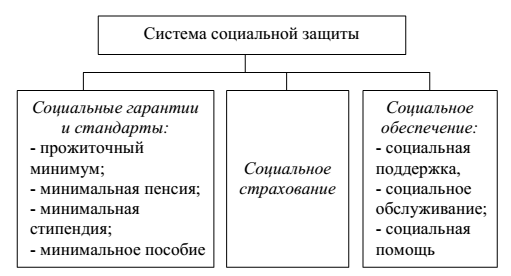 Рисунок 1.1. – Система социальной защиты населения [10, c. 99]Система социальной защиты — это комплекс законодательных актов, мероприятий, а также организаций, обеспечивающих реализацию мер социальной защиты населения, поддержки социально уязвимых слоев населения.Она включает в себя:1. Социальное обеспечение — возникло в России в 20-е годы ХХ в. и означало создание государственной системы материального обеспечения и обслуживания пожилых и нетрудоспособных граждан, а также семей с детьми за счет так называемых общественных фондов потребления. Эта категория по сути идентична категории социальной защиты, однако последняя применяется по отношению к рыночной экономике.Помимо пенсий (по старости, инвалидности и пр.) к социальному обеспечению относились пособия по временной нетрудоспособности и родам, по уходу за ребенком в возрасте до года, помощь семьям в содержании и воспитании детей (бесплатные или на льготных условиях ясли, детские сады, интернаты, пионерские лагеря и пр.), семейные пособия, содержание нетрудоспособных в специальных организациях (домах престарелых и пр.), бесплатная или на льготных условиях протезная помощь, предоставление инвалидам средств передвижения, профессиональное обучение инвалидов, различные льготы семьям инвалидов. При переходе к рынку система социального обеспечения в значительной мере перестала выполнять свои функции, однако часть ее элементов вошла в современную систему социальной защиты населения.[12, c. 54]2. Социальные гарантии — предоставление социальных благ и услуг гражданам без учета трудового вклада и проверки нуждаемости на основе принципа распределения по потребностям имеющихся общественных ресурсов этих благ. В нашей стране к социальным гарантиям относят:- гарантированное бесплатное медицинское обслуживание;- общедоступность и бесплатность образования;- минимальный размер оплаты труда;- минимальный размер пенсии, стипендии;- социальные пенсии (инвалидам с детства; детям-инвалидам; инвалидам, не имеющим трудового стажа; детям, потерявшим одного или обоих родителей; лицам, старше 65 (мужчины) и 60 (женщины) лет, не имеющим трудового стажа);- пособия при рождении ребенка, на период по уходу за ребенком до достижения им возраста 1,5 лет, до 16 лет;- ритуальное пособие на погребение и некоторые другие.Работа, направленная на оказание помощи, поддержки и защиты людей, и, прежде всего, социально слабых слоев общества, называется социальной работой.Объектом социальной работы являются люди, нуждающиеся в посторонней помощи: старики, пенсионеры, инвалиды, тяжелобольные, дети; люди, попавшие в тяжелую жизненную ситуацию: безработные, наркоманы, подростки, попавшие в дурную компанию, неполные семьи, осужденные и отбывшие наказание, беженцы и переселенцы и пр.Субъекты социальной работы — те организации и люди, которые ведут эту работу. Это государство в целом, осуществляющее социальную политику через государственные органы социальной защиты. Это общественные организации: Российская ассоциация социальных служб, Ассоциация социальных педагогов и социальных работников и др. Это благотворительные организации и общества милосердия типа Красного Креста и Красного Полумесяца.Все большее значение приобретает изучение региональной
специфики. Особое место принадлежит экономическим особенностям формирования и реализации мер социальной защиты в
субъектах Российской Федерации, имеющих возможность при наличии ресурсов устанавливать дополнительные социальные гарантии. В зависимости от состояния экономики субъекта должна
определяться и возможность наделения его соответствующими
полномочиями в области социальной защиты. В свою очередь,
экономическое состояние региона обусловливает активность не
государственных субъектов, а значит, и их влияние на социальную
защищенность населения.[11, c. 87]Региональные демографические особенности также определяют
необходимость принятия мер социальной защиты. Снижение рождаемости, рост смертности, сокращение населения в трудоспособном возрасте, активизация трудовой миграции требуют адекватных
мер в области социальной защиты населения. С учетом того, что
демографические процессы даже в пределах одного субъекта отличаются весьма существенно, указанные аспекты должны исследоваться как в регионе, так и в его территориальных образованиях.
Для объективного изучения социальной защиты региона важен и
учет национальных и религиозных традиций, оказывающих заметное влияние на оказание благотворительной помощи, содействующих развитию взаимопомощи, особенно в сельской местности.Для более полного учета региональных особенностей системы
социальной защиты, в том числе различного уровня активности
ее субъектов, представляется необходимым рассмотреть вопрос о
введении некоего интегрального показателя, позволяющего судить
об эффективности организации социальной защиты населения и о
качестве государственного управления в системе социальной защиты. В настоящее время отсутствуют критерии оценки активности
других субъектов в области социальной защиты – работодателей,
общественных организаций, органов местного самоуправления.Актуальным также является определение степени удовлетворенности населения организацией социальной защиты или его социального недовольства.Предлагаемый метод комплексной оценки социальной защищенности населения призван устранить отмеченные недостатки,
учесть последние изменения, систематизировать имеющиеся и
ввести новые критерии оценки функциональных и качественных
характеристик организации социальной защиты населения. Здесь
важно учитывать, что критерии обозначают объективную направленность эффективности, а показатели оценивают достигнутый
ее уровень; критерии имеют нормативный характер, а показатели
фиксируют достигнутый уровень. Считаем целесообразным выделить следующие четыре основные группы показателей.Обеспеченность системы социальной защиты ресурсами и инфраструктурой. Здесь должны рассматриваться средства, направляемые в субъекте Российской Федерации или в его
административно-территориальных единицах на социальную защиту населения пропорционально численности населения (в том
числе на социальные пособия и льготы, предоставляемые в рамках региональной программы социальной поддержки населения).При этом необходимо учитывать раздельно средства различных
источников финансирования на социальную защиту нуждающихся
в ней категорий граждан, в том числе с учетом отнесения к федеральным или региональным льготникам. Другой важной составной
частью данной группы являются показатели развитости инфраструктуры системы социальной защиты населения. Учитывается
наличие и мощность учреждений социального обслуживания, доступность населению всего спектра социальных услуг.[10, c. 54]2. Организация работы субъектов социальной защиты на -
селения. Прежде всего, в этой группе должна рассматриваться
эффективность работы органов государственной власти в области
социальной защиты населения, его территориальных отделений.
Необходимо проанализировать реализацию установленных законодательством мер социальной защиты населения, кадровый состав, организацию информационной работы. Особый блок – оценка уровня социального партнерства, организации взаимодействия
с органами местного самоуправления, профсоюзами, общественными и благотворительными организациями, а также оценка активности неправительственных организаций, количества граждан,
состоящих в добровольных организациях и объединениях.3. Удовлетворенность населения качеством организации
социальной защиты. Данный показатель, выявляемый, прежде
всего, с помощью социологических исследований, можно сопоставить с «социальным самочувствием», отражающим удовлетворенность человека отдельными сторонами своей жизни и его уверенностью в завтрашнем дне.Опросы можно проводить по трем
уровням: все население, население определенной территории и
отдельные категории граждан. Здесь должны учитываться специфические социальные показатели, характерные для каждой конкретной категории. Например, разработан комплекс специфических
показателей для оценки социальной защиты в регионе многодетных семей и сотрудников органов внутренних дел.Существенно дополнит картину анализ социальной напряженности. В качестве объекта анализа были взяты причины напряженности на уровне предприятия. Критериями в ней выступают субъективные индикаторы – степень удовлетворения работников жилищными условиями, обеспеченностью детскими учреждениями, условиями для отдыха, уровнем заработной платы, бытовыми и санитарно-гигиеническими условиями работы. Кроме того, здесь можно использовать результаты контент-анализа обращений, поступающих в органы государственной власти.4. Показатели уровня и качества жизни населения. Данная
группа представлена рядом широко используемых показателей.
1.2.	Оценка нормативной базы социальной защитыВ любом социально ориентированном государстве забота о незащищённых слоях населения является неотъемлемым элементом государственной политики. Статья 7 Конституции провозглашает Российскую Федерацию как «социальное государство, политика которого направлена на создание условий, обеспечивающих достойную жизнь и свободное развитие человека».При формировании национальной правовой базы социальной защиты учитываются основные положения международных норм в области прав человека, которые изложены в нормативно-правовых документах Мирового сообщества (учредительные акты, декларации, пакты, конвенции, рекомендации и резолюции ООН, ВОЗ, МОТ, ЮНЭСКО).Наиболее значимые из них: Международный билль о правах человека, Декларация «О правах инвалидов» и др.В Российской Федерации вопросы правового регулирования в этой сфере определены Федеральным законом от 28 декабря 2013 г. № 442-ФЗ «Об основах социального обслуживания граждан в Российской Федерации» (вступил в силу с 1 января 2015 года и заменил собой федеральные законы от 2 августа 1995 г. № 122- ФЗ «О социальном обслуживании граждан пожилого возраста и инвалидов» и от 10 декабря 1995 г. № 195-ФЗ «Об основах социального обслуживания населения Российской Федерации». Особое место во всех вышеперечисленных документах занимает проблема социальной защиты и реабилитации инвалидов и детей- инвалидов в целях создания для них равных возможностей в различных сферах их деятельности.[2]В соответствии с положениями ч. 4 ст. 15 Конституции Российской Федерации общепризнанные принципы и нормы международного права и международные договоры Российской Федерации являются составной частью её правовой системы. Например, основным  международно-правовым актом в сфере социального обеспечения инвалидов является Конвенция «О правах инвалидов». Российская Федерация ратифицировала Конвенцию «О правах инвалидов» Федеральным законом от 3 мая 2012 г. № 46-ФЗ. В связи с принятием данного Федерального закона происходит становление нового стратегического пути социального развития России. Поскольку социальная политика государства формируется через законодательные акты разного уровня, для разработки обоснованных предложений и рекомендаций по их изменению необходим глубокий анализ действующей нормативной базы и её практического исполненияФункции социальной защиты на государственном и муниципальном уровняхОдна из основных целей всей социальной политики населения связана с концепцией независящей жизни, которая оценивает человека и его трудности в свете его гражданских прав, а не с точки зрения его личных и социальных проблем. И в обществе важна ориентация на преодоление физических и психологических барьеров в окружающей среде с поддержкой общественных служб, способов и средств. Социальная защита - политика страны, нацеленная на обеспечение финансовых, политических, социальных и иных прав и гарантий человека. Независимо пола человека, возраста, места жительства, национальности и иных обстоятельств. То есть социальная защита может предоставляться любым гражданам. Социальная помощь предоставляется, прежде всего, для обеспечения достойного уровня жизни граждан. Система социальной защиты населения является залогом благополучия и качество жизни граждан РФ. Цель социальной политики - недопущение ухудшения качества жизни граждан. Так как ухудшение качества жизни влечет за собой снижение показателей здоровья, рост экономической нестабильности и социальной напряженности, увеличение масштабов бедности. Следует отметить, что система социальной защиты населения на современном рубеже включает в себя:-	социальную поддержку (помощь);-	социальное страхование;-	социальное обеспечение.Исполняется социальная защита людей за счет федерального и местных бюджетов, специально формируемых фондов социальной помощи населения, а также негосударственных фондов.Ведущими принципами социальной защиты населения считаются социальная справедливость, гуманность, комплексность, адресность, обеспечение прав и свобод личности.Также необходимо выделить главные функции управления социальной защиты населения на федеральном уровне:-	организация пенсионного обслуживания и обеспечения пособиями;-	реабилитация инвалидов и предложение протезно-ортопедической помощи;-	социальное обслуживание;-	внешнеэкономическое и международное сотрудничество;-	социальная поддержка семье и детям;-	подготовка законодательства по социальной защите населения;-	медико-социальная экспертиза;-	подготовка рекомендаций для разработки региональных социальных программ;-	анализ и прогноз уровня жизни всевозможных категорий населения;-	разработка положений по основам социальной политики;-	разработка социальных нормативов и т.д.Спектр социальных услуг, предоставляемых в сфере социальной защиты населения на муниципальном уровне, сократился со вступлением в силу федерального закона № 131-ФЗ «Об общих принципах организации местного самоуправления в РФ». Вопросы социальной поддержки населения были исключены из перечня вопросов местного значения, соответствующие полномочия отнесены к компетенции субъектов РФ. Вместе с тем, закон оставляет право органов местного самоуправления осуществлять некоторые полномочия, не отнесенные к вопросам местного значения. Законом также предусмотрен механизм передачи отдельных государственных полномочий органам местного самоуправления. Передача указанных полномочий осуществляется посредством принятия закона субъектом РФ, в котором перечисляются переданные полномочия, вопросы финансирования переданных полномочий, контроля за их исполнением. Как правило, передаются следующие полномочия: по организации опеки и попечительства над несовершеннолетними, социальной поддержке многодетных, приемных семей, опекунов и попечителей несовершеннолетних, детей-сирот и детей, оставшихся без попечения родителей и др.[3]За счет средств местного бюджета на муниципальной уровне организуется предоставление социальной помощи лицам, находящимся в трудной жизненной ситуации. Для получения материальной помощи в денежной форме необходимо обращение в администрацию муниципального образования, предоставление документов, подтверждающих трудную жизненную ситуацию. В соответствии с утвержденным порядком документы рассматриваются, и принимается решение о предоставлении или отказе в предоставлении социальной помощи. Размер социальной помощи определяется с учетом трудной жизненной ситуации, сложившейся у гражданина, в пределах ассигнований, предусмотренных в бюджете муниципального образования. Как правило, устанавливается максимальный размер социальной помощи.С целью предоставления социальной помощи населению в натуральной форме в муниципальных образованиях могут образовываться центры социальной поддержки населения. Помощь предоставляется лицам, оказавшимся в трудной ситуации в связи с утратой имущества вследствие пожара, стихийного бедствия, потерей средств к существованию, долговременным лечением, низким уровнем дохода семьи и т.п. Помощь, как правило, предоставляется вещами, переданными жителями муниципального образования, учреждениями, организациями и пр. (одежда, предметы первой необходимости, бытовая техника и мебель). Кроме предоставления помощи организуется консультирование населения по вопросам получения мер социальной поддержки.Несмотря на то, что полномочия по организации предоставления услуг социального обслуживания отнесены к компетенции субъектов РФ, в муниципальных образованиях некоторых субъектов РФ организуется работа центров социального обслуживания населения (например, в Новосибирской, Тюменской областях), предоставляющих социальные услуги лицам пожилого возраста и инвалидам, детям и семьям с детьми, лицам, попавшим в трудную жизненную ситуацию. Органы местного самоуправления могут предоставлять отдельным категориям граждан льготы на получение услуг и обслуживание в муниципальных учреждениях социальной сферы, социально-бытовой направленности (муниципальные учреждения образования, здравоохранения, культуры, муниципальных аптеках, банях и др.).2. Исследование организации социальной защиты на примере ГКУ «КЦСОН» Грозненского района Чеченской Республики2.1. Характеристика деятельности ГКУ «КЦСОН» Грозненского района Чеченской РеспубликиГосударственное казенное учреждение «Комплексный центр социального обслуживания населения» Грозненского района (далее-  Учреждение ) создано в соответствии с Гражданским кодексом Российской Федерации, Федеральным Законом от 12 января 1996 № 7- ФЗ «О некоммерческих организациях» и постановлением Правительства Чеченской Республики от 09 ноября 2010 года № 204 «Об утверждении перечня казенных учреждений Чеченской Республики, созданных путем изменения типа бюджетных учреждений Чеченской Республики» (в редакции постановлений Правительства Чеченской Республики от 28 декабря 2010 года. 23 июня, 11 октября, 8,27 декабря 2011 года, 2 апреля 2013 года) путем изменения типа Государственного бюджетного учреждения «Комплексный центр социального обслуживания населения» Грозненского района.Учредителем ГКУ является Чеченская Республика в лице Министерства труда, занятости и социального развития Чеченской Республики, осуществляющего функции и полномочия Учредителя Республики, нормативными правовыми актами Правительства Чеченской Республики.[16]Государственное казенное учреждение "Комплексный центр социального обслуживания населения" предназначен в целях оказания семьям и отдельным гражданам, попавшим в трудную жизненную ситуацию, помощи в реализации законных прав и интересов, содействия в улучшении их социального и материального положения, а также психологического статуса. В системе министерства функционирует 18 центров.Деятельность Центра осуществляется по трем функциональным направлениям:- решение общих вопросов социальной поддержки граждан;- социальная поддержка семьи, женщин и детей;- социальная поддержка граждан пожилого возраста и инвалидов.[16]Основной целью деятельности ГКУ «КЦСОН» Грозненского района Чеченской Республики является организация социального обслуживания граждан пожилого возраста ( женщин старше 55 лет, мужчин старше 60 лет), инвалидов (детей-инвалидов), признанных нуждающимися в социальном обслуживании в связи с частичной или полной утратой возможности удовлетворять свои жизненные потребности вследствие ограничения способности к самообслуживанию и (или) передвижению, а также иных лиц, признанных нуждающимися в социальном обслуживании и имеющих право на социальное обслуживании в соответствии с законодательством Российской Федерации, оказание помощи в реализации их законных прав и интересов, содействие ив улучшении социального и материального положения, психологического статуса организации социального сопровождения граждан.2.2. Деятельность ГКУ «КЦСОН» Грозненского района по социальному обслуживанию населения Чеченской РеспубликиСоциальные услуги  ГКУ «КЦСОН» предоставляются получателям социальных услуг в форме социального обслуживания на дому и в полустацтионарной форме социального обслуживания за плату или частичную плату, за исключением лиц, указанных в статье 31 Федерального Закона от 28 декабря 2013 года №442 – ФЗ «Об основах социального обслуживания граждан Российской Федерации» и лиц, которым  нормативным правовым актом уполномоченного органа исполнительной власти Чеченской Республики в сфере социального обслуживания предусмотрено предоставление социальных услуг бесплатно.Для достижения целей оказания социальных услуг, Учреждение в установленном законодательством РФ порядке осуществляет следующие основные виды деятельности:- Выявление и диффернцерниованный учет граждан, нуждающихся в социальном обслуживании, определение необходимых им форм помощи;- профилактика обстоятельств, обуславливающих нуждаемость гражданина в социальном обслуживании;- Мониторинг социальной и демографической ситуаций, уровня социального-экономического благополучия граждан на территории социального обслуживания;- Проведение мероприятий по повышению профессионального уровня работников Учреждения, увеличение объема предоставления социальных услуг и улучшения их качества.[16]- Внедрение в практику новых форм и методов социального обслуживания в зависимости от характера нуждаемости граждан в социальной поддержке местных социально-экономических условий.Учреждение оказывает социальные услуги, утвержденные законодательством Чеченской Республики, по следующим видам:1 -  Социально- бытовые, направленные на поддержание жизнедеятельности получателей услуг в быту;2 -  Социально-медицинские, направленные на поддержание и сохранения здоровья получателей социальных услуг путем организации ухода, оказания содействия в проведении оздоровительных мероприятий, ухода, систематического наблюдения за получателями социальных услуг для выявления отклонений в состоянии их здоровья;3 -  Социально- психологические, предусматривающие оказание помощи в коррекции психологического состояния получателей социальных услуг для адаптации в социальной среде, в том числе оказание психологической помощи анонимно с использованием телефона доверия;4 - Социально-педагогические, направленные на профилактику отклонений в поведении и развитии личности получателей социальных услуг, формировании у них позитивных интересов (в том числе в сфере досуга), организацию их досуга, оказание помощи семье в воспитании детей;5 - Социально-трудовые, направленные на оказание помощи в трудоустройстве и в решении других проблем, связанных с трудовой адаптацией;6 - Социально- правовые, направленные на оказание помощи в получении юридических услуг, в защите законных прав и интересов получателей услуг;7 -  Услуги в целях повышения коммуникативного потенциала получателей социальных  услуг, имеющих ограничения в жизнедеятельности, в том числе детей- инвалидов;8 –  Срочные социальные услуги;9 - Социальное сопровождение граждан при предоставлении -социальных услуг, предполагающие содействие в предоставлении медицинской, психологической, педагогической, юридической, социальной помощи, не относящейся к социальным услугам, основывающееся на межведомственном взаимодействии организаций, оказывающих такую деятельность.В таблице 2.1. приведен перечень услуг, показываемых ГКУ «КЦСОН», а так же периодичность их предоставления.Таблица 2.1. – Виды услуг, предоставляемых ГКУ «КЦСОН»[16]2.3. Проблемы социальной защиты в Чеченской Республике и пути их решенияПоявление в Чеченской Республике высокого уровня социального расслоения, охватывающего все социально-профессиональные группы – от массовой интеллигенции до многочисленной категории людей физического труда представляет опасность для государства. «Период конца XX и начала XXI века, – пишет Н.У. Ярычев, – был насыщен различными политическими, культурными, социальными и экономическими потрясениями, породившими большое количество проблем в различных сферах общественной жизнедеятельности. Наша страна перешла от форм социалистического хозяйствования – плановой экономики, на совсем иную модель экономического развития общества – рыночные отношения, становление которых также сопровождалось различного рода кризисными тенденциями и коренными изменениями».[14, c. 47]Стремление руководства республики к продвижению лишь на одном участке реформ – либерализации правил хозяйственной жизни без учета всего комплекса общественных реалий привело к «отставанию социальных тылов». Большинство населения не готово эффективно действовать по новым правилам, нарастает его пассивность и ощущение безысходности устремлений. Когда человек думает о своих повседневных, экзистенциальных потребностях он часто игнорирует «социальные преобразования», которые фиксируются в отчетах руководителей, и не «ощущаются» в его кармане. «На протяжении многих веков в России складывались традиции милосердия и благотворительности, основывавшие гуманистические парадигмы помощи наиболее нуждающимся слоям общества. Во многом это было продиктовано порывом одной из фундаментальных черт русского национального самосознания – помощи и сострадания, стремления принять непосредственное участие в беде ближнего».Можно, конечно, считать, что вначале должны быть осуществлены экономические преобразования, а затем, когда экономика крепко встанет на ноги, очередь дойдет до человека. Однако отметим, что без мобилизации социальной энергии народа в огромных масштабах идет растрата накопленного ранее квалификационного, интеллектуального, духовного и физического потенциала народа.В Чеченской Республике вместо эффективной, профессиональной работы в области социальной защиты населения, призванной «облегчить», «разъяснить» и «помочь» клиенту без ущемления его чувства собственного достоинства, мы наблюдаем политику руководства типа «латания дыр», так сказать, «быстрого реагирования» Подобная политика демонстрирует «щедрость» руководства и неспособность на «месте» решить проблемы, трудности, возникающие каждодневно в жизни людей. Становится также очевидной бесплодность подобной политики решить хоть одну крупную проблему в социальной защите населения.Существующие программы социальной помощи не оказывают достаточного влияния на снижение уровня бедности, поскольку основная часть ресурсов, выделяемых в рамках реализации указанных программ, распределяется в пользу небедных категорий населения. Дети из бедных семей имеют значительно меньше возможностей, чем дети из обеспеченных семей, на получение высшего и средне-профессионального образования, что в дальнейшем ведет к снижению их конкурентоспособности на рынке трудаПоэтому нам необходимо принять ряд мер для выхода из сложившейся ситуации:- обеспечение макроэкономической стабильности, роста денежных доходов населения;- повышение эффективности программ социальной защиты;- совершенствование механизмов социального партнерства.Для решения проблем необходимо подвергнуть трансформации формы и методы работы органов социальной защиты населения, которые должны быть направлены на создание единой системы обеспечения занятости и социальной защиты населения, обеспечение координации деятельности органов социальной защиты населения, органов служб занятости населения и органов, осуществляющих предоставление жилищных субсидий и иных форм социальной помощи, на основе совместного планирования и реализации социальных программ, а также использования единой информационной базы данных.Необходимы также меры, направленные на повышение доступности профессионального образования для детей из бедных семей, в том числе предусматривающие реализацию программ, разработанных с участием органов социальной защиты населения и органов образования.Особое внимание должно быть уделено обеспечению эффективного взаимодействия органов социальной защиты населения и органов служб занятости населения с негосударственными организациями, деятельность которых направлена на оказание помощи нуждающимся категориям населения, а также с представителями делового сообщества. Необходимо обеспечить развитие механизмов частно-государственного партнерства, позволяющих объединять средства государства и частных благотворителей, а также привлекать негосударственные организации для совместной разработки и реализации программ сокращения бедности на условиях государственного социального заказа, социальных грантов и в иных формах. Следует усилить адресный характер предоставления государственной социальной помощи, учитывающий как доходы, так и особенности различных групп населения, нуждающихся не только в материальной, но и в иных видах социальной поддержки. Это позволит оптимизировать систему социальной помощи и направить бюджетные средства в пользу особо нуждающимся граждан.Необходимо совершенствование системы социального обслуживания граждан, оказавшихся в сложной жизненной ситуации, повышение качества и объема предоставляемых услуг, в том числе направленных на реабилитацию и социальную интеграцию инвалидов.Повышение качества и доступности государственных социальных услуг требует развития страховых механизмов, а также создания новых моделей управления социальной инфраструктурой. Для решения задачи необходимо формирования рынка социальных услуг с равными возможностями для поставщиков, предоставляющих государственные и негосударственные социальные службы.Кроме того, необходимо создание системы социальной реабилитации групп повышенного риска бедности, включая лиц, отбывших срок лишения свободы, и лиц, страдающих наркотической и алкогольной зависимостью.Таким образом, в нынешних сложных условиях стратегической задачей является рост благосостояния граждан, создание для людей возможностей для самореализации и обеспечение населению страны достойного существования и уверенности в будущем.Ранее, мы отмечали, что без мобилизации социальной энергии народа идет растрата духовного и физического его потенциала. Но что мешает мобилизации сил? Может в первую очередь отсутствие перспективы быть справедливо оцененным. Многие граждане Чеченской Республики предпочитают жить и работать за ее пределами исходя из вышесказанного. Ведь те меры, которые мы указали, не являются «новыми» в области социальной защиты населения.ЗаключениеСистема социальной защиты населения – один из важнейших компонентов прогрессивного и стабильного развития общества.Вместе с тем очевидно, что в настоящее время система социальной защиты в Российской Федерации испытывает серьезные трудности, которые негативно отражаются на уровне социальной защищенности населения. В частности, они обусловлены недостаточным финансированием сферы социальной защиты, ограниченностью сети учреждений социального обслуживания, несовершенством российского и регионального законодательства, в том числе числе в части распределения полномочий между субъектами управления, сложностью процесса модернизации системы местного самоуправления. Система управления социальной защитой населения нуждается в существенной трансформации, предполагающей переход от «пожарного» метода решения социальных проблем к стратегическому планированию.По мере укрепления экономической базы государства и развития гражданского общества,  его институтов, должен проходить переход от централизованной, замкнутой на государственных органах власти к  открытой для участия гражданского общества системе социальной защиты населения. В ее основе, на наш взгляд, должно находиться соблюдение установленного и обеспечиваемого государством минимума социальных гарантий. Представляется,  что именно последняя форма должна обеспечить наиболее высокий  уровень социальной защищенности населения и закрепление  принципа социальной справедливости. Государство сегодня  должно всяческое содействовать данному процессу и обеспечивать  совместно с другими субъектами социальной защиты населения выработку путей для перехода к следующей стадии. Принципиальным условием этого является переход от предоставления исключительно государством социальных услуг к созданию условий для оказания значительного объема социальных услуг другими субъектами социальной защиты населения  и развития самозащиты.Для  успешного осуществления этого перехода необходимым представляется  решение следующих основных задач: повышение ответственности  государства в обеспечении социальных гарантий граждан; повышение индивидуальной ответственности граждан за свое  материальное благосостояние и формирование действенного механизма социального партнерства.Таким образом, для повышения эффективности системы социальной защиты населения Чеченской республики необходимо реформировать данную систему одновременно, как на федеральном, так и на региональном и муниципальном уровне управления с помощью программно-целевого метода. При этом муниципальные образования должны уделять особое внимание проблемам соблюдения принципа адресности социальной помощи населению и мониторингу эффективности рассматриваемой системы.Список использованных источников"Конституция Российской Федерации" (принята всенародным голосованием 12.12.1993) (с учетом поправок, внесенных Законами РФ о поправках к Конституции РФ от 30.12.2008 N 6-ФКЗ, от 30.12.2008 N 7-ФКЗ, от 05.02.2014 N 2-ФКЗ, от 21.07.2014 N 11-ФКЗ)Федеральный закон от 28 декабря 2013 г. № 442-ФЗ «Об основах социального обслуживания граждан в Российской Федерации» Федеральный закон "Об общих принципах организации местного самоуправления в Российской Федерации" от 06.10.2003 N 131-ФЗАндреева О.В., Суховеева А.А. Программно-целевое бюджетирование в системе социальной защиты населения в регионе // Экономические науки. – 2012. – № 92. – С.105.Кривоносова Л.А., Сидорова Н.П. Социальная поддержка граждан: эффективность программного обеспечения // Власть и управление на Востоке России. – 2014. – № 2. – С.109.Кузьмина В.А., Антохонова И.В. Оценка эффективности функционирования системы социальной защиты. // «Российское предпринимательство» № 09 (207) за 2013. – С.74.Лебедзевич Я.В. Система социальной защиты: эволюция и взаимосвязь категорий // Финансы и кредит. – 2014. – № 23. – С.49.Мачульская, Е.Е. Право социального обеспечения: Учебное пособие для вузов / Е.Е. Мачульская, - 2-е изд. перераб. и доп. - М.: Книжный мир, 2014. - 240 с.Никифорова О. Система социальной защиты населения и её сущность // РИСК: Ресурсы, Информация, Снабжение, Конкуренция. – 2011. – № 2. – С.587.Приступа, Е.Н. Социальная работа. Словарь терминов /под ред. Е.Н. Приступы. – М.: ФОРУМ, 2015 – 231 с.Сигида, Е.А. Теория и методология практики медико-социально  работы: монография / Е.А. Сигида, И.Е. Лукьянова. - М.: НИЦ ИНФРА-М, 2013. - 236 с.Тарусина Н.Н. Основы совершенствования законодательства о защите субъективных прав и интересов // Проблемы совершенствования законодательства о защите субъективных гражданских прав / Под ред. В.В. Бутнева. Ярославль, 2011. – 256 с.Холостова, Е. И. Семейное воспитание и социальная работа. Учебное пособие / Е.И. Холостова, Е.М. Черняк, Н.Н. Стрельникова. - М.: Дашков и Ко, 2015. - 292 c.Шереги, Ф. Шереги Ф. Социология девиации. Прикладные исследования. / Ф. Шереги. - Москва: Машиностроение, 2015. - 566 c.Якимчук С.В. Системный подход и анализ базовых понятий социальной защиты населения и её взаимосвязь с социальным инвестированием в человеческий капитал // Социально-экономические явления и процессы. – 2013. – № 6 (052). – С.174.Устав ГКУ «КЦСОН» Грозненского района Чеченской РеспубликиВведение3Теоретические аспекты социальной защиты, реализуемой на государственном и муниципальном уровнях6Понятие и содержание социальной  защиты6Оценка нормативной базы социальной защиты12Функции социальной защиты на государственном и муниципальном уровнях132. Исследование организации социальной защиты на примере ГКУ «КЦСОН» Грозненского района Чеченской Республики182.1. Характеристика деятельности ГКУ «КЦСОН» Грозненского района Чеченской Республики182.2. Деятельность ГКУ «КЦСОН» Грозненского района по социальному обслуживанию населения Чеченской Республики192.3. Проблемы социальной защиты в Чеченской Республике и пути их решения23Заключение28Список использованных источников 30Вид услугВид услугПериодичность1. Социально-бытовые услуги1. Социально-бытовые услуги1.1.Покупка за счет средств получателя социальных услуг и доставка на дом продуктов питания, промышленных товаров первой необходимости, средств санитарии и гигиены, средств ухода, книг, газет, журналов(весом до 7 кг за посещение) 2 раза в неделюПомощь в приготовлении пищи 1 раз в неделюМытье посуды1 раз в неделюОплата за счет средств получателя социальных услуг жилищно-коммунальных услуг v услуг связи 1 раз в месяцОрганизация досуга и отдыха 1 раз в годПомощь в приеме пищи (кормление) 1 раз в год2. Социально-медицинские услуги2. Социально-медицинские услугиСодействие в получении медицинской помощи, в том числе госпитализации, сопровождение в медицинские, лечебно-профилактические учреждения 2 раза в годВыполнение процедур, связанны с сохранением здоровья получателей социальных услуг 1 раз в неделюСодействие в проведении медико социальной экспертизы 1 раз в годСодействие в проведении реабилитационных мероприятий (медицинских, социальных), в том числе для инвалидов (детей- инвалидов), на основании индивидуальных программ реабилитации 2 раза в неделюПроведение мероприятий, направленных на формирование здорового образа жизни 1 раз в годПроведение занятий по адаптивной физической культуре 1 раз в неделю3. Социально-психологические услуги3. Социально-психологические услугиСоциально-психологическое консультирование, в том числе по вопросам внутрисемейных отношений1 раз в месяцПсихологическая помощь и поддержка, в том числе гражданам, осуществляющим уход на дому затяжелобольными получателями социальных услуг2 раза в неделюОказание консультационной психологической помощи анонимно, в том числе с использованием телефона доверия1 раз в годПсихологические тренинги1 раз в годПсихологическая диагностика и обследование личности1 раз в годПсихологическая коррекция1 раз в год4. Социально-педагогические услуги4. Социально-педагогические услугиОбучение родственников и иных ухаживающих лиц практическим навыкам общего ухода за тяжелобольными получателями социальных услуг, получателями социальных услуг, имеющими ограничения жизнедеятельности, в том числе детьми-инвалидами1 раз в годОрганизация досуга (экскурсии, праздники, и другие культурные мероприятия)1 раз в годФормирование позитивных интересов (в том числе в сфере досуга)3  раз в год5. Социально-трудовые услуги5. Социально-трудовые услугиПроведение мероприятий по использованию трудовых возможностей и обучению доступным профессиональным навыкам1 раз в годОказание помощи и содействие в трудоустройстве1 раз в годОрганизация помощи в получении образования и (или) квал и ф и каци и и н вал идам и (детьми-инвалидами) в соответствии с их способностями1 раз в месяц6. Социально-правовые услуги6. Социально-правовые услугиОказание помощи в оформлении и восстановлении документов получателей социальных услугВ течение периода обслуживанияОказание помощи в получении юридических услугВ течение периода обслуживанияОказание помощи по вопросам, связанным с соблюдением и защитой прав и законных интересов получателей социальных услугВ течение периода обслуживанияОказание помощи и содействия в оформлении документов на получение субсидий на оплату жилья и коммунальных услугВ месяцСодействие в получении установленных законодательством мер социальной поддержкиВ течение периода обслуживания7. Услуги в целях повышения коммуникативного потенциала получателей социальных услуг, имеющих ограничения жизнедеятельности, в том числе детей-инвалидов7. Услуги в целях повышения коммуникативного потенциала получателей социальных услуг, имеющих ограничения жизнедеятельности, в том числе детей-инвалидов7. Услуги в целях повышения коммуникативного потенциала получателей социальных услуг, имеющих ограничения жизнедеятельности, в том числе детей-инвалидовОбучение инвалидов (детей- инвалидов) пользованию средствами ухода и техническими средствами реабилитацииВ течение периода обслуживанияПроведение социально- реабилитационных мероприятий в сфере социального обслуживанияВ течение периода обслуживанияОказание помощи в обучении навыкам компьютерной грамотностиВ течение периода обслуживания8. Срочные социальные услуги8. Срочные социальные услугиОбеспечение бесплатным горячим питанием или наборами продуктовВ течение периода обслуживанияОбеспечение одеждой, обувью и другими предметами первой необходимостиВ течение периода обслуживания